1. BÖLÜM 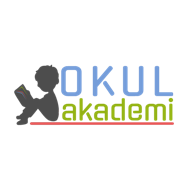 Ders		: TÜRKÇESınıf		: 5Temanın Adı / Metnin Adı		: DOĞA ve EVREN / KUŞ AĞACI (Dinleme Metni)Konu		:  	Masal			Metne Bakış Açısı			Güdümlü Konuşma2. BÖLÜM	                                                                                                                                   Öğrenci Kazanımları /Hedef ve DavranışlarDİNLEME/İZLEMET.5.1.1. Dinlediklerinde/izlediklerinde geçen olayların gelişimi ve sonucu hakkında tahminde bulunur. T.5.1.2.Dinlediklerinde/izlediklerinde geçen, bilmediği kelimelerin anlamını tahmin eder. T.5.1.3. Dinlediklerinin/izlediklerinin konusunu belirler. T.5.1.4. Dinlediklerinin/izlediklerinin ana fikrini/ana duygusunu tespit eder. T.5.1.5. Dinlediklerini/izlediklerini özetler. T.5.1.6. Dinledikleri/izlediklerine yönelik sorulara cevap verir. T.5.1.7. Dinlediklerine/izlediklerine yönelik farklı başlıklar önerir. T.5.1.8. Dinlediği/izlediği hikâye edici metinleri canlandırır. T.5.1.9. Konuşmacının sözlü olmayan mesajlarını kavrar. T.5.1.10. Dinlediklerinin/izlediklerinin içeriğini değerlendirir. T.5.1.11. Dinledikleriyle/izledikleriyle ilgili görüşlerini bildirir. T.5.1.12. Dinleme stratejilerini uygular.KONUŞMAT.5.2.1. Hazırlıklı konuşma yapar. T.5.2.2. Hazırlıksız konuşma yapar. T.5.2.3. Konuşma stratejilerini uygular. T.5.2.4. Konuşmalarında beden dilini etkili bir şekilde kullanır. 	T.5.2.6. Konuşmalarında uygun geçiş ve bağlantı ifadelerini kullanır. YAZMAT.5.4.3. Hikâye edici metin yazar. T.5.4.4. Yazma stratejilerini uygular. T.5.4.5. Büyük harfleri ve noktalama işaretlerini uygun yerlerde kullanır. T.5.4.6. Bir işin işlem basamaklarını yazar. T.5.4.7. Yazılarını zenginleştirmek için atasözleri, deyimler ve özdeyişler kullanır. T.5.4.8. Sayıları doğru yazar. T.5.4.9. Yazdıklarını düzenler. T.5.4.10. Yazdıklarını paylaşır. T.5.4.11. Yazılarında ses olaylarına uğrayan kelimeleri doğru kullanır. T.5.4.13. Formları yönergelerine uygun doldurur. T.5.4.14. Kısa metinler yazar. T.5.4.15. Yazdıklarının içeriğine uygun başlık belirler. Öğretme-Öğrenme-Yöntem ve TeknikleriDinleme, bölerek dinleme, açıklayarak dinleme, inceleme, günlük hayatla ilişkilendirme ve günlük hayattan örnekler vermeKullanılan Eğitim Teknolojileri-Araç, Gereçler ve Kaynakça // * Öğretmen  * Öğrenciİmla kılavuzu, sözlük, deyimler ve atasözleri sözlüğü, EBA, İnternet,  akıllı tahta, deyimler…Öğretme-Öğrenme EtkinlikleriDikkati ÇekmeDerse girilince girince doğa sevgisinden bahsedilecek. Öğrencilerden kimlerin evde bir bitki yetiştirdiği sorulacak. Öğrencilerin bu konudaki düşüncelerinin aktarılması sağlanacak.  GüdülemeÖğrenciler konuşturulduktan sonra akıllı tahtadan “KUŞ AĞACI” adlı dinleme metni  açılacak. Öğrencilerden sayfa 242’yi açıp soruları incelemesi istenecek. Sonra metin dinlenmeye başlanacak. Gözden GeçirmeMasallar hakkında bilgi verilecek. Öğrencilerin bu tür hakkında önbilgileri harekete geçirilecek. Bildikleri örnek masalları arkadaşlarıyla paylaşmaları sağlanacak.  Derse GeçişMetin dinlenecek. Anlatılanlar üzerinde durulacak. Günlük hayatla ilişkilendirilecek. Metin dinlenirken gerekli yerlerde durdurulup 1. Etkinlik yapılacak. Sorular cevaplanacak.Anahtar Kelimeler :  çiçek, türkü, ağaçlar, bahar, beyaz kuş1. Etkinlik Bu etkinlik sınıf ortamında yapılacak ve sorular metin dinlenirken cevaplanacak.2. Etkinlik Metin dinlenirken bilmedikleri kelimeler bulunacak ve bunlar etkinliğe yazılacak ayrıca sözlük defterine de yazılmaları sağlanacak. 3. EtkinlikMetinden hareketle sorular cevaplanacak. 1. Metinde kuş ağacı nasıl tasvir edilmiştir?Ormandaki ağaçların en büyüğü, yaşlı ve çiçek açan bir ağaç.2. Ağaç, beyaz kuşun yapraklarını uçurmasına niçin izin vermiştir?Beyaz kuş ağaca, tekrar doğacağını söylediği için.3. Ağaç, beyaz kuşun kendisini yakmasını engellemek için ne yapmıştır?Kuşları üzerindeyken yürüyüp ormanı terk etmiştir.4. Sizce kuş ağacının yapraklarına kavuşmasının farklı bir yolu olabilir miydi?...5. Metinde geçen hayal ürünü unsurlar nelerdir?Hayvanların konuşması, ağacın konuşması, ağacın yürümesi, yaprakların kuşa dönüşmesi.4. EtkinlikDinlenilen metnin özeti öğrencilerce yapılacak. 5. Etkinlik Bu kısımda öğrenciler metni canlandırmaya çalışacaklar. Roller dağıtılacak ve beden dili kullanılarak sınıf ortamında etkinlik yapılacak.  6.EtkinlikDinlenilen metinde etkinlikte bulunana cümlelerin hangilerinin olup olmadığı incelenecek. [X] Kalıp ifadelerle başlar ve kalıp ifadelerle biter.[X] Yaşanması mümkün olmayan olaylar vardır.[X] Olağanüstü özellikleri olan varlıklar vardır.[X] Mutlu sonla biter.[   ] Zaman ve mekân belirsizdir.[X] Genellikle anonimdir.7.EtkinlikYönergeler doğrultusunda öğrenciler masal yazacaklar. 8. EtkinlikMetinde geçen karakterlerin konuşmalarından yola çıkarak a ve b kısımları doldurulacak. Beyaz kuşun Bakış AçısıAğacın tekrar doğarak yaşamının devam etmesini istemektedir. Bunun için yanması gereklidir.Ağaçkakanın Bakış AçısıAğaç yanarsa yuvasız kalacaktır. Bu nedenle ağacın yanmasını istememektedir.3. BÖLÜM					                                                                                                                                   Ölçme-DeğerlendirmeAşağıya masal türünün 3 özelliğini yazınız.1.2.3. Dersin Diğer Derslerle İlişkisiOkurken yorum yapabilme, problem çözme, düşündüğünü tasarlama, yazarken imla ve noktalamaya diğer derslerde de dikkat etmeleri sağlanır.Türkçe Öğretmeni      15.05.19Sefa AVCILAROkul Müdürü   